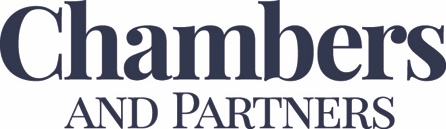 SME-FOCUSED FIRMS SUBMISSION FORMPlease do not alter this submission template. If a question does not apply to you, please leave it blank.If something is confidential, mark it as such throughout.Please upload submissions online at: https://myaccount.chambers.com You will need a username and password to manage your submission and profile. If you do not have an account with Chambers, please onboard here: How to Onboard With Chambers | Chambers and PartnersIf you have any other questions about this application, please contact customersuccess@chambers.com A. PRELIMINARY INFORMATIONB. FIRM INFORMATIONWORK HIGHLIGHTS AND CLIENTSProvide details of up to a total of ten work highlights for this area. Matters may be either listed as publishable or confidential but the total should not exceed ten. The division of publishable and confidential work does not have to be a 5:5 split (ie you may change it to 1:9 or any other combination)D. PUBLISHABLE INFORMATIONAll information in section 'D' is considered PUBLISHABLE.
Do not include any confidential information in this section. Confidential information can be included in section 'E'. Information in section 'D' may be printed in Chambers and Partners publications. If any part of a matter is confidential it should be included in section 'E' not this section 'D'. 
IMPORTANT: Please do not exceed one page per matter.IMPORTANT: Please do not exceed one page per matter.IMPORTANT: Please do not exceed one page per matter.IMPORTANT: Please do not exceed one page per matter.IMPORTANT: Please do not exceed one page per matter.E. CONFIDENTIAL INFORMATIONAll information in section 'E' is considered CONFIDENTIAL and NOT FOR PUBLICATION. Information in this section will only be used for our internal ranking purposes. If any part of a matter is confidential it should be included in this section 'E' not section 'D'. 
IMPORTANT: Please do not exceed one page per matter.IMPORTANT: Please do not exceed one page per matter.IMPORTANT: Please do not exceed one page per matter.IMPORTANT: Please do not exceed one page per matter.IMPORTANT: Please do not exceed one page per matter.A1 Firm nameA2 AreaSME-focused FirmsA3 Location A4 Contact person to arrange interviews about this areaA4 Contact person to arrange interviews about this areaA4 Contact person to arrange interviews about this areaNameEmailTelephone numberB2 Total number of partnersB3 Number of other qualified lawyers B10 Key information about the firmTell us the type of work your firm does for SME clients and detail your key lawyersD0 – PUBLISHABLE CLIENTS – List ofyour firm's PUBLISHABLE clients. Please indicate whether a client is a new client (within the last 12 months). If this information is not known, leave the field blank.D0 – PUBLISHABLE CLIENTS – List ofyour firm's PUBLISHABLE clients. Please indicate whether a client is a new client (within the last 12 months). If this information is not known, leave the field blank.D0 – PUBLISHABLE CLIENTS – List ofyour firm's PUBLISHABLE clients. Please indicate whether a client is a new client (within the last 12 months). If this information is not known, leave the field blank.Name of ClientNew Client (Yes/No)12345678910Publishable Matter 1D1 Name of client – this will be publishable. If you cannot reveal the client’s name, give a general description.D2 Summary of matter – what work has your firm done for the client in the 12 months prior to the submission deadline?Your first sentence should tell us what work you’ve done for this client in the past 12 months.You can use the rest of your write up to provide extra context about the client.Work highlights should be succinct and usually won’t require more than one paragraph.D3 Key lawyer/sD4 Other team membersD5 Other information about this matter – e.g. link to press coveragePublishable Matter 2D1 Name of client – this will be publishable. If you cannot reveal the client’s name, give a general description.D2 Summary of matter – what work has your firm done for the client in the 12 months prior to the submission deadline?D3 Key lawyer/sD4 Other team membersD5 Other information about this matter – e.g. link to press coveragePublishable Matter 3D1 Name of client – this will be publishable. If you cannot reveal the client’s name, give a general description.D2 Summary of matter – what work has your firm done for the client in the 12 months prior to the submission deadline?D3 Key lawyersD4 Other team membersD5 Other information about this work – e.g. link to press coveragePublishable Matter 4D1 Name of client – this will be publishable. If you cannot reveal the client’s name, give a general description.D2 Summary of matter – what work has your firm done for the client in the 12 months prior to the submission deadline?D3 Key lawyer/sD4 Other team membersD5 Other information about this matter – e.g. link to press coveragePublishable Matter 5D1 Name of client – this will be publishable. If you cannot reveal the client’s name, give a general description.D2 Summary of matter – what work has your firm done for the client in the 12 months prior to the submission deadline?D3 Key lawyer/sD4 Other team membersD5 Other information about this matter – e.g. link to press coverageE0 – CONFIDENTIAL CLIENTS – List of your firm's CONFIDENTIAL clients. Please indicate whether a client is a new client (within the last 12 months). If this information is not known, leave the field blank.E0 – CONFIDENTIAL CLIENTS – List of your firm's CONFIDENTIAL clients. Please indicate whether a client is a new client (within the last 12 months). If this information is not known, leave the field blank.E0 – CONFIDENTIAL CLIENTS – List of your firm's CONFIDENTIAL clients. Please indicate whether a client is a new client (within the last 12 months). If this information is not known, leave the field blank.Name of ClientNew Client (Yes/No)12345678910Confidential Work Highlights in last 12 monthsConfidential Matter 1E1 Name of client (for ranking purposes only)E2 Summary of matter – what work has your firm done for the client in the 12 months prior to the submission deadline?E3 Lead lawyerE4 Other team membersE5 Other information about this matter – e.g. link to press coverageConfidential Matter 2E1 Name of client (for ranking purposes only)E2 Summary of matter – what work has your firm done for the client in the 12 months prior to the submission deadline?E3 Lead lawyerE4 Other team membersE5 Other information about this matter – e.g. link to press coverageConfidential Matter 3E1 Name of client (for ranking purposes only)E2 Summary of matter – what work has your firm done for the client in the 12 months prior to the submission deadline?E3 Lead lawyerE4 Other team membersE5 Other information about this matter – e.g. link to press coverageConfidential Matter 4E1 Name of client (for ranking purposes only)E2 Summary of matter – what work has your firm done for the client in the 12 months prior to the submission deadline?E3 Key lawyer/sE4 Other team membersE5 Other information about this matter – e.g. link to press coverageConfidential Matter 5E1 Name of client (for ranking purposes only)E2 Summary of matter – what work has your firm done for the client in the 12 months prior to the submission deadline?E3 Key lawyer/sE4 Other team membersE5 Other information about this matter – e.g. link to press coverage